Eagle News6th Grade ELAMrs. RolandMrs. Roland’s ELA classes spent the second week of school getting ready for Reading Counts. The classes took a trip to the school library to get their books so they could begin reading right away. The students were excited to get started reading because many came back the next day ready to take a test! In addition to the students’ reading requirements for ELA, they can also accumulate points for the books they read. The points they earn will be “cashed in” at the end of each nine weeks for prizes, and there will be a grand prize at the end of the year for the 6th grade student with the most points! It’s exciting to see the students start off so well with Reading Counts, and Mrs. Roland hopes they keep this up for the entire school year!  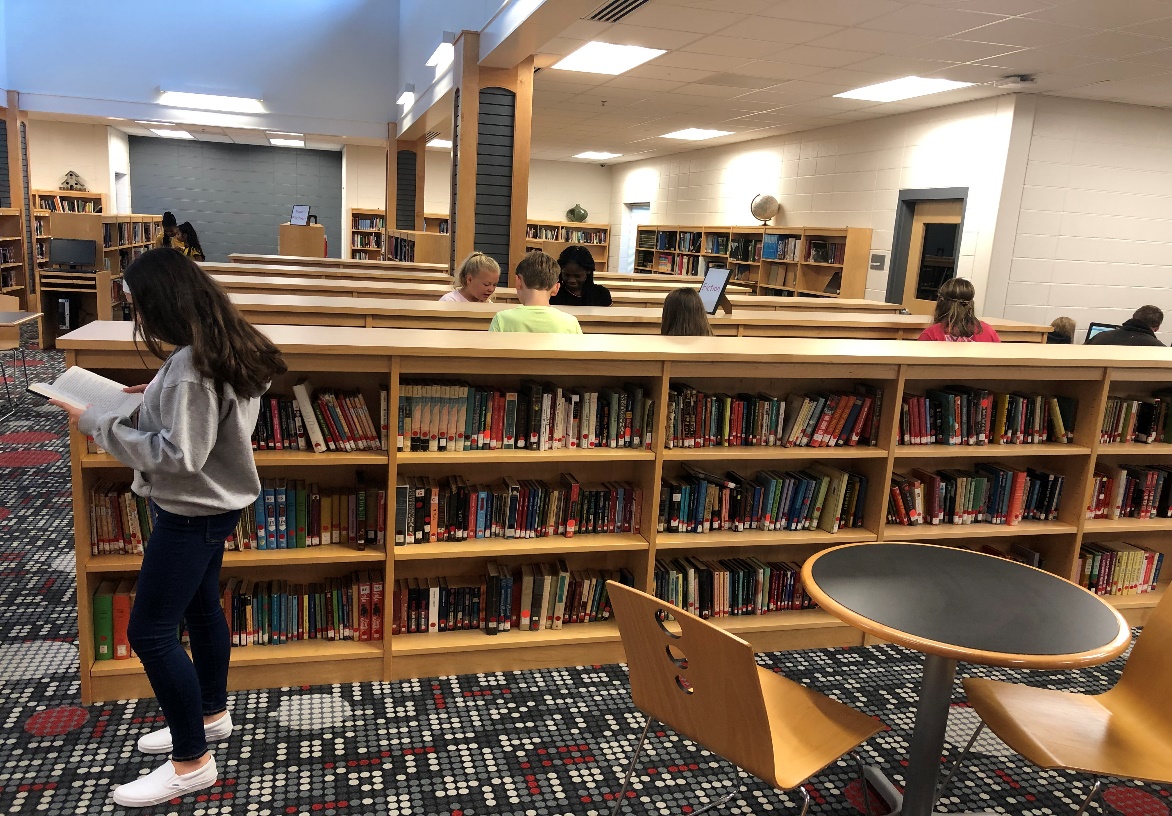 